Anexa 1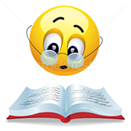 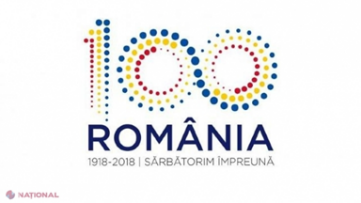 Regulament de organizare Preambul 	Prezentul regulament reprezintă ansamblul condițiilor și al normelor privind desfășurarea festivalului-concurs „Eu citesc ! Tu… mai citeşti?”, ediția a II-a, Cluj-Napoca 2018 și a Simpozionului național Importanţa stimulării interesului pentru lectura de plăcere la elevi, Cluj-Napoca 2018.Organizatorii și scopul concursului: Casa Corpului Didactic Cluj în parteneriat cu Liceul Teoretic „Mihai  Eminescu”, cu Inspectoratul Şcolar Judeţean şi cu Biblioteca Centrală Universitară „Lucian Blaga” din Cluj-Napoca propun acest festival-concurs național în scopul stimulării interesului elevilor pentru lectura de plăcere, al dezvoltării creativităţii şi a imaginaţiei acestora în vederea formării/dezvoltării unor competenţe-cheie.Grup-ţintă: elevi din învăţământul primar, gimnazial şi liceal (îndrumaţi de cadre didactice/bibliotecari), cadre didactice/bibliotecari; Condiții de participare: înscrierea elevilor la festivalul-concurs este gratuită şi se realizează, conform calendarului de înscriere, prin completarea şi prin trimiterea în format doc. prin email a Fişei de înscriere și a Acordului de parteneriat semnat de către directorul unității de învățământ, ștampilat și scanat (vezi Anexe).  Cadrele didactice şi bibliotecarii (coordonatori sau nu ai elevilor participanți la concurs) se pot înscrie la Simpozionul național cu participare online completând și trimițând prin email Fișa de înscriere (vezi Anexe).Un coordonator poate înscrie în concurs maxim 3 lucrări ale elevilor.Se acceptă la Simpozion maxim 2 autori/lucrare. Fiecare coordonator/participant (cadru didactic/bibliotecar)  poate trimite câte o lucrare la ambele secțiuni ale simpozionului.Secţiunea concurs eleviSecţiunea 1: Festival-concurs pentru elevii din ciclul primarCoordonator secțiune, prof. Viorelia Sabău	Cerinţă: elevi din clasele a II-a – a IV-a, coordonaţi de un profesor pentru învăţământul primar/un bibliotecar, vor realiza o creație plastică (un desen, o pictură, un colaj, o fotografie) care să promoveze o valoare esențială pentru ființa umană (de exemplu, fericire, prietenie, altruism, sacrificiu etc.) și care să fie inspirată dintr-un text din literatura română sau universală citit de plăcere care promovează o valoare esențială pentru ființa umană (de exemplu, fericire, prietenie, altruism, sacrificiu etc.). Criterii de jurizare:corelarea vizuală cu mesajul transmis prin text – 4 p.originalitatea şi calitatea artistică a creației- 3 p.respectarea tematicii anunțate – 2 p.alegerea unui titlu sugestiv – 1 p. 	Un coordonator nu poate avea mai mult de 3 elevi înscriși în concurs. 	Juriul, format din 5 membri, va acorda următoarele premii:Marele premiuPremiile I, II, III Menţiunea 1 și 2	Participanţii vor trimite Fişa de înscriere completată în format doc. (vezi Anexa 2) și lucrarea scanată până în data 31 mai 2018 pe adresa de mail a coordonatorului de secțiune prof. Viorelia Sabău (daniela20p@yahoo.com).  	Coordonatorii elevilor care câştigă Marele premiu la fiecare secţiune vor beneficia de un curs gratuit de formare, la alegere din oferta CCD Cluj. Lucrările premiate vor fi incluse în volumul proiectului sub semnătura elevului şi a coordonatorului. Toţi elevii vor primi diplomă de participare (prin email), iar profesorii/bibliotecarii coordonatori - adeverinţe de participare.Secţiunea 2: Concurs de lectură şi de creaţie pentru elevii de gimnaziuCoordonator secțiune: prof. Amalia Barbă	Sunt propuse spre lectură, la alegere, orice texte din literatura română sau universală care promovează o valoare esențială pentru ființa umană (de exemplu, fericire, prietenie, altruism, sacrificiu etc.) și care, evident, sunt citite de plăcere.Subsecțiunea 2.1:  Să ne punem în „papucii” scriitorului  	Cerinţă: scrieţi, individual, un text narativ (în format doc.) de 250-300 de cuvinte în care să continuaţi un  text literar care promovează o valoare esențială pentru ființa umană (de exemplu, fericire, prietenie, altruism, sacrificiu etc.) sau imaginaţi-vă o altă întâmplare (în „spiritul” cărţii) în care să apară cel puţin protagonistul și care să pună în lumină o valoare esențială pentru ființa umană (de exemplu, fericire, prietenie, altruism, sacrificiu etc.). Criterii de jurizare:  construirea unei naraţiuni adecvate tematicii propuse – 3pincluderea protagonistului în naraţiune – 3poriginalitatea textului şi a limbajului – 2pcorectitudinea exprimării – 1,5p încadrarea în limita de spaţiu – 0,5pSubsecțiunea 2.2:  Să ne punem în „papucii” reporteruluiCerinţă: realizaţi un interviu (scris în format doc.) luat personajului principal din textul citit. Acesta va conţine minim 5 întrebări şi 5 răspunsuri  (250-300 de cuvinte);  răspunsurile pot include şi replici ale personajului, şi explicaţii „în numele” personajului, dar respectând „adevărul” textului.  Criterii de jurizare: construirea adecvată a interviului (precizări: cine ia interviul, când, unde, de ce) – 3prespectarea „adevărului” textului – 3poriginalitatea întrebărilor şi a limbajului  – 2pcorectitudinea exprimării – 1,5pîncadrarea în limita de spaţiu – 0,5p 	Lucrările (Microsoft Word doc., format A4, cu margini de 1',  la distanţă de 1.15,  Times New Roman 12, cu diacritice) vor avea obligatoriu pe prima pagină (partea dreaptă, sus) numele şi prenumele elevului, clasa, profesorul/bibliotecarul coordonator şi şcoala de provenienţă. Titlul va fi scris cu majuscule (14 Bold), centrat. Paginile nu vor fi numerotate şi nu se vor insera note de subsol. Autorii îşi asumă responsabilitatea privind originalitatea lucrării şi respectarea drepturilor de proprietate intelectuală. Lucrările care nu respectă cerinţele date nu vor fi luate în considerare. 	Un elev poate participa la ambele subsecţiuni. 	Un coordonator poate înscrie maxim trei lucrări la acestă secţiune. 	Juriul, format din 5 membri, va acorda următoarele premii:Marele premiuPremiile I, II, III Menţiunea 1 și 2	Participanţii trebuie să completeze în format doc. Fişa de înscriere (vezi Anexa 3) și să o trimită împreună cu Lucrarea până în data 31.05.2018 coordonatorului de secțiune pe mail la adresa amalia_barba_diana@yahoo.com   (prof. Amalia Barbă). 	Coordonatorii elevilor care câştigă Marele premiu la fiecare secţiune vor beneficia de un curs gratuit de formare, la alegere din oferta CCD Cluj. Lucrările premiate vor fi incluse în volumul proiectului sub semnătura elevului şi a coordonatorului. Toţi elevii vor primi diplomă de participare (prin email), iar profesorii/bibliotecarii coordonatori - adeverinţe de participare.Secţiunea 3: Concurs de creaţie literară pentru elevii de liceuCoordonator secțiune, prof. dr. Iulia Pop 	Cerinţă: Realizaţi un text cu titlul „100 de rânduri despre...” - eseu despre valorile morale ale românilor în cei 100 de ani de la Marea Unire, în care să prezentați importanța unei valori morale de-a lungul istoriei (de exemplu: patriotism, generozitate, onoare, cavalerism, curaj, eroism etc.). Nefiind un eseu structurat, vă recomandăm să exersaţi pentru plăcerea scris-cititului, onestitatea şi inventivitatea fiind de mare valoare.Criterii de jurizare:Originalitatea tratării temei - 3pAlegerea unor exemple/situaţii elocvente pentru dezvolatrea valorii alese - 3pCoerenţa şi unitatea întregului - 2pRespectarea convenţiilor de redactare în acord cu tema şi registrul stilistic ales - 2pLucrările (Microsoft Word doc., format A4, cu margini de 1',  la distanţă de 1.15,  Times New Roman 12, cu diacritice) vor avea obligatoriu 100 de rânduri scrise (textul propriu-zis), iar pe prima pagină se vor trece numele şi prenumele elevului, clasa, profesorul/bibliotecarul coordonator şi şcoala de provenienţă. Titlul va fi scris cu majuscule (14 Bold), centrat. Paginile nu vor fi numerotate şi nu se vor insera note de subsol. Bibliografia se trece la sfârșitul lucrării conform regulilor academice în vigoare. Autorii îşi asumă responsabilitatea privind originalitatea lucrării şi respectarea drepturilor de proprietate intelectuală. Lucrările care nu respectă cerinţele date nu vor fi luate în considerare. 	Un coordonator poate înscrie maxim trei lucrări la acestă secţiune. 	Juriul, format din 5 membri, va acorda următoarele premii:Marele premiuPremiile I, II, III Menţiunea 1 și 2Participanţii trebuie să completeze în format doc. Fişa de înscriere (vezi Anexa 4) și să o timită împreună cu Lucrarea până în data 31 mai 2018 pe mail la adresa  ivpop1971@yahoo.com  (prof. dr. Iulia Pop).Coordonatorii elevilor care câştigă Marele premiu la fiecare secţiune vor beneficia de un curs gratuit de formare, la alegere din oferta CCD Cluj. Lucrările premiate vor fi incluse în volumul proiectului sub semnătura elevului şi a coordonatorului. Toţi elevii vor primi diplomă de participare (prin email), iar profesorii/bibliotecarii coordonatori - adeverinţe de participare.Secțiunea cadre didacticeSimpozion național pentru cadre didactice/bibliotecari Coordonatori simpozion: dir., prof. Simona Dobrescu, dir. adj., prof. Lili Ciocan	Simpozionul național cu participare indirectă (online) Importanţa stimulării interesului pentru lectura de plăcere la elevi se adresează tuturor celor care doresc să împărtășească idei/exemple de bune practici privind stimularea interesului elevilor pentru lectura de plăcere. Cadrele didactice de orice disciplină/bibliotecarii ce coordonează sau nu elevi la una dintre secțiunile concursului, se pot înscrie cu lucrare la secțiunile Simpozionului. Lucrările prezentate trebuie să vizeze aspecte cu un grad de interes ridicat din tematica propusă dezbaterii, să aibă caracter de originalitate, noutate şi aplicabilitate în activitatea didactică. Acestea vor apărea într-un volum Lectura de plăcere de la teorie la exemple de bune practici  care se va publica în format electronic (CD cu ISSN), dar și pe www.ccdcluj.ro. Toți participanții la simpozion vor primi pe mail diplome de participare și volumul în format electronic. În plus, CCD Cluj oferă și adeverinţă de formare cu durata de 5 ore cadrelor didactice/bibliotecarilor ce coordonează elevi care participă la acest festival-concurs și care trimit și lucrare la simpozion. Secțiuni simpozion:A.	Lectura de plăcere încotro? (rolul formativ al lecturii de plăcere și importanța strategiilor didactice inovative în acest sens).B.	Importanța stimulării lecturii de plăcere în rândul elevilor (exemple de bune practici-proiecte, parteneriate).Cerințe de redactare: lucrările (Microsoft Word doc., format A4, cu margini de 1',  la distanţă de 1.15,  Times New Roman 12, cu diacritice) vor avea 3-4 pagini; titlul  va fi scris cu majuscule (14 Bold), centrat, iar la un rând (aliniere de dreapta) se trec numele autorului / autorilor, unitatea de învăţământ, localitatea;paginile nu vor fi numerotate; bibliografia se trece la sfârșitul lucrării conform regulilor academice în vigoare;proiectele/parteneriatele pentru secțiunea B a simpozionului se vor trimite în formă narativă;email-urile vor fi denumite Lucrare simpozion lectura de plăcere.  	Autorii îşi asumă responsabilitatea privind originalitatea lucrării şi respectarea drepturilor de proprietate intelectuală. Lucrările care nu respectă cerinţele date nu vor fi luate în considerare.Lucrările pentru Simpozion împreună cu Fișa de înscriere (vezi Anexa 5-Regulament concurs) se trimit în perioada 1 martie – 31 mai 2018 pe adresa de email: lili.ciocan@yahoo.com (dir. adj., prof. Lili Ciocan).Calendarul activităţilorPregătirea proiectului: decembrie 2017 - ianuarie 2018Lansarea proiectului: februarie 2018Simpozionul național Importanţa stimulării interesului pentru lectura de plăcere la elevi: 1 martie – 31 mai 2018Înscrierea elevilor la toate secţiunile şi trimiterea lucrărilor prin email: 1 martie -31 mai 2018 Jurizarea lucrărilor şi anunţarea câştigătorilor: 1-12 iunie 2018 Elaborarea și lansarea publicaţiei proiectului Lectura de plăcere de la teorie la exemple de bune practici: iunie-octombrie 2018 Raport final de analiză: octombrie 2018Premii 	Pentru elevi: la fiecare secţiune se vor acorda Marele premiu, Premiile I, II, II şi câte două menţiuni, constând în diplome. 	Pentru cadre didactice/bibliotecari: coordonatorii elevilor care au câştigat Marele premiu la fiecare secţiune se vor putea înscrie gratuit la un curs de formare din oferta CCD Cluj.Toţi elevii vor primi diplome de participare.Toţi coordonatorii vor primi diplome.  Toate lucrările premiate vor fi cuprinse în volumul cu ISSN Lectura de plăcere de la teorie la exemple de bune practici și se vor publica și pe site-ul CCD Cluj, sub semnătura elevului şi a profesorului/bibliotecarului coordonator.Persoane de contact:prof. Pompilia Herman: pompiliaherman@yahoo.com  prof. Mihaela Turcu: mihaela_rares@yahoo.it  Precizări finale:Coordonatorii sunt rugați să respecte perioada de înscriere. Nu se acceptă înscrieri sau trimiterea lucrărilor după data limită. Fișele de înscriere să fie completate în format word doc. pentru a nu exista erori la întocmirea bazei de date. Pentru lămuriri suplimentare vă rugăm să utilizați adresa de e-mail a coordonatorilor.